RIKTIG GODT NYTT ÅR!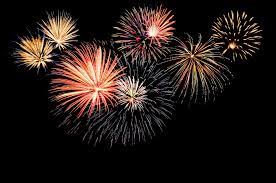 Da var plutselig julen over for denne gang og vi står nå i 2024. Vi håper på et fantastisk år sammen med gjengen vår her på Hvitveis. Satser på gode minner og fine stunder sammen.I løpet av desember ble det dessverre en del fravær i personal gruppa. Men takket være gode faste vikarer har vi hatt trygge rammer rundt barna og hatt det fint sammen i førjuls tiden. Vi jobber for at barna skal ha trygge og kjente rammer rundt seg til enhver tid.I desember har vi rukket å kose oss masse sammen. Vi har bakt julekaker som har blitt til litt hverdags-kos etter lunsj. Barna har laget julegave til mammaene og pappaene sine. Minner om at hvis dere ønsker å ta vare på julegaven så må den strykes en gang før bruk. Hvis ikke forsvinner malingen ved vask. De har også laget julepynt som vi har pyntet avdelingen med. Vi har hørt masse på julemusikk og sett litt julefilm.Hver morgen har startet med en julesamling hvor Nisse Rød og Nisse Blå har tittet innom. På mandagene har vi hatt adventssamling hvor barna har hørt fortelling om juleevangeliet. Det står i barnehageloven § 1: «at barnehagen skal bygge på grunnleggende verdier i kristen og humanistisk arv og tradisjon». Barna viser tydelig begeistring når de gjenkjenner hva som skal skje, og etter hver samling spør barna om «mer». Barna trakk julekalender hvor det var en julesang som vi sang sammen, de fikk velge seg en jule kule som de festet på juletreet vi hadde på veggen. Og det barnet som trakk kalenderen fikk også henge nisselue på bildet sitt inne på avdelingen. Veldig stas for barna opplevde vi .På hvitveis er vi veldig glad i sang, musikk og bevegelse. Sangene som vi har sunget masse i julen er: Musevisa, På låven sitter nissen, Et barn er født i Betlehem, Bjelleklang og Jeg gikk meg over sjø og land. Vi skal utforske videre eventyret om skinnvotten. Dette eventyret hadde vi også i november og når tar vi tråden opp igjen etter alle juleaktivitetene. Vi skal utforske dyrene i eventyret, synge sanger relatert til dyrene. Se på bilder og se om vi finner dyrene andre steder som i andre bøker eller ute. Formingsaktivitetene vil være inspirert av eventyret for å gi barna flere ulike erfaring rundt samme objekt, som dyrene i eventyret.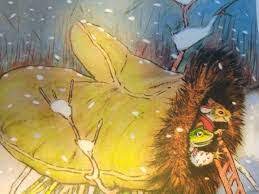 Vi fortsetter også med det gode arbeidet vi startet rundt temaet vennskap i november. Rammeplan for barnehagen sier «Barnehagen skal aktivt legge til rette for utvikling av vennskap og sosialt fellesskap. Barnas selvfølelse skal støttes, samtidig som de skal få hjelp til å mestre balansen mellom å ivareta egne behov og det å ta hensyn til andres behov.» Vi legger opp til aktiviteter hvor det blir naturlig med turtaking og vente på sin tur. Synger god morgen sanger med alle barna sine navn for å gi alle barna gjentatte erfaringer med hverandres navn. Vi vil fortsette med å dele oss i grupper for å gi best mulig støtte til barna slik at de får ta del i og oppleve positivt samspill med hverandre. Jannike leverer bacheloroppgaven 5 januar, men skal ha undervisning ved UIS gjennom vinteren og våren. Karianne og Susanne vil fortsatt vær litt sykemeldt. Vi bruker faste vikarer som Tove og Marianne for å dekke opp de ledige vaktene.Viktige datoer:Første nyttårsdag, barnehagen er stengt.02.01. Planleggingsdag, barnehagen er stengt.Ønsker dere en herlig januar måned! MvhKarianne, Susanne, Silje, Bjørg og Jannike. 